Ur.br: 02/82-2019U Vukovaru, 02.listopada 2019                                	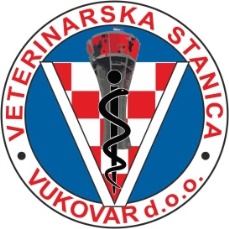 									OPĆINA TOMPOJEVCI       OBAVIJEST O PROVOĐENJU SUSTAVNE DERATIZACIJE- jesenska deratizacija-	Veterinarska stanica Vukovar d.o.o. Vukovar, Služba DDD sa sjedištem u Vukovaru, B. J. Jelačića 97 provoditi će sustavnu  jesensku deratizaciju temeljem Ugovora  u mjestima  :03. 10. 2019. - Tompojevci, Mikluševci, Bokšić04. 10. 2019 – Berak, Čakovciu  vremenu od 08,00h  do 15,00h.U slučaju loših vremenskih uvjeta akcije se odgađaju na sljedeći povoljni termin. Provođenje deratizacije temelji se na 	- Zakonu o zaštiti pučanstva od zaraznih bolesti ( NN 79/07 ) Deratizacija će se obavljati:preparatom Ratimor žitni mamac -  0,005g bromadiolonatvrtke – Unichem agro d.o.o.preparat je antikoagulant druge generacije otrovnost: Xnantidot je vitamin K 1Obavijestiti:Sanitarna inspekcijaZavod za javno zdravstvo		Općina Tompojevci       Direktor društvaTomislav Šota, dr.vet.med.